Al Sig. Cunocchiella Francesco        All’AlboOGGETTO: conferimento incarico COLLAUDATORE INTERNO  - Fondi Strutturali Europei – Programma Operativo Nazionale “Per la scuola, competenze e ambienti per l’apprendimento” 2014-2020. Asse II - Infrastrutture per l’istruzione – Fondo Europeo di Sviluppo Regionale (FESR) – REACT EU. Asse V – Priorità d’investimento: 13i – (FESR) “Promuovere il superamento degli effetti della crisi nel contesto della pandemia di COVID-19 e delle sue conseguenze sociali e preparare una ripresa verde, digitale e resiliente dell’economia” – Obiettivo specifico 13.1: Facilitare una ripresa verde, digitale e resiliente dell'economia - Azione13.1.1 “Cablaggio strutturato e sicuro all’interno degli edifici scolastici”– Avviso pubblico prot.n. 20480 del 20/07/2021 per la realizzazione di reti locali, cablate e wireless, nelle scuole.Codice Progetto: 13.1.1.A FESRPON-LO-2021-674CUP: C49J21037690006IL DIRIGENTE SCOLASTICOVISTA la proposta progettuale dell’istituto, candidatura n. 1068174 - 20480 FESR REACT EU- Realizzazione di reti locali, cablate e wireless, nelle scuole-;VISTA Nota autorizzativa Prot. AOODGEFID-0040055 14/10/2021 con la quale il MI ha comunicato a questa istituzione scolastica la formale autorizzazione del progetto definito dal codice 13.1.1.A FESRPON-LO-2021-674 ;VISTO il Decreto Interministeriale 28 agosto 2018 n. 129 concernente “Regolamento recante istruzioni generali sulla gestione amministrativo-contabile delle istituzioni scolastiche, ai sensi dell'articolo 1, comma 143, della legge 13 luglio 2015, n. 107”;VISTO il Decreto del Presidente della Repubblica 8 marzo 1999, n. 275, concernente il Regolamento recante norme in materia di autonomia delle Istituzioni Scolastiche, ai sensi della legge 15 marzo 1997, n. 59; VISTA la legge 15 marzo 1997 n. 59, concernente “Delega al Governo per il conferimento di funzioni e compiti alle regioni ed enti locali, per la riforma della Pubblica Amministrazione e per la semplificazione amministrativa"; VISTO Il D.Lgs. n. 165 del 30 marzo 2001, recante «Norme generali sull'ordinamento del lavoro alle dipendenze delle amministrazioni pubbliche» e successive modifiche e integrazioni; VISTO il Decreto Interministeriale 28 agosto 2018, n. 129 recante «Istruzioni generali sulla gestione amministrativo-contabile delle istituzioni scolastiche, ai sensi dell’articolo 1, comma 143, della legge 13 lugli2015, n. 107»; VISTI i Regolamenti (UE) n. 1303/2013 recanti disposizioni comuni sui Fondi strutturali e di investimento europei, il Regolamento (UE) n. 1301/2013 relativo al Fondo Europeo di Sviluppo Regionale (FESR) e il Regolamento (UE) n. 1304/2013 relativo al Fondo Sociale Europeo; VISTO il PON - Programma Operativo Nazionale 2014IT05M20P001 "Per la scuola — competenze e ambienti per l'apprendimento" approvato con Decisione C (2014) n. 9952, del 17 dicembre 2014 della Commissione Europea; VISTE le disposizioni normative vigenti in materia per la realizzazione dei Progetti FESR;CONSIDERATO che ai sensi dell’art. 10, c. 5 del DI 129 del 28/08/2018 competono al Dirigente scolastico le Variazioni al programma Annuale conseguenti ad Entrate Finalizzate;VISTA la delibera del Consiglio di Istituto n. 23 del 29/11/202;VISTO il Decreto di assunzione del finanziamento nel bilancio di questa Istituzione scolastica  prot. n. 4601 del 24/11/2021 per l’importo di Euro € 53.4486,73;VISTO  l’art. 31 del D.lgs. n. 50/2016 e ss.mm.ii. VISTO  l’avviso prot. N .133  del 14/01/2022, con il quale si invitava il personale della scuola a presentare istanza di partecipazione all’assegnazione dell’incarico di progettista;VISTE  l' istanza pervenuta Prot. N 275 del 24/01/2022VISTO il verbale della Commissione Prot.n. 286 del 25/01/2022   	RITENUTE le competenze possedute dal Sig. Cunocchiella Francesco deducibili dal CV essere congrue e coerenti con le finalità dell’incaricoPRESO ATTO della dichiarazione presentata dal Sig. Cunocchiella Francesco in merito all’assenza di incompatibilità e cause ostativeDECRETAArt. 1  Si conferisce all’assistente tecnico Sig. Cunocchiella Francesco , C.F.: CNCFNC67S11F537T l’incarico di COLLAUDATORE nel progetto di cui in oggetto.Art.  2L’incarico avrà durata massima  di n. 34,52 ore Codice identificativo progetto: Codice Progetto: 13.1.1.A FESRPON-LO-2021-674 CUP: C49J21037690006.Il compenso è stabilito in €. 23,22 lordo stato, dovrà essere svolto oltre l’orario di servizio e dovrà risultare da un apposito registro delle attività o del foglio firma. Sul compenso spettante saranno applicate tutte le ritenute nella misura prevista dalle vigenti disposizioni di legge. In ogni caso, l’importo complessivo sarà corrisposto a seguito dell’effettiva erogazione dei fondi comunitari e non potrà superare la soglia indicata nell’avviso.Art. 3L’incarico dovrà essere espletato secondo le finalità, gli obiettivi e le modalità esplicitate nel progetto.Per tale incarico, alla S.V. spettano i seguenti compiti:provvedere al collaudo delle attrezzature acquistate; verificare la piena corrispondenza, specie in termini di funzionalità, tra le attrezzature richieste nel piano degli acquisti, quelle indicate nell’offerta prescelta e quelle installate; verificare che tutte le apparecchiature siano rispondenti alle norme di sicurezza e al rispetto dei principali criteri stabiliti dal Ministero dell’ambiente e della tutela del territorio e del mare;verificare l’esistenza delle licenze d’uso dei software installato ove previsto;verificare l’esistenza dei manuali d’uso per le attrezzature;collaborare con il progettista, il Dirigente e il DSGA per tutte le questioni relative al progetto e alla sua piena realizzazione, partecipando anche alle riunioni che si rendessero necessarie; redigere il verbale del collaudo finale.    Il Dirigente Scolastico   Prof.ssa Maria Silanos  Firmato digitalmente ai sensi del           c.d. Codice dell’Amministrazione digitale e norme a esse connesse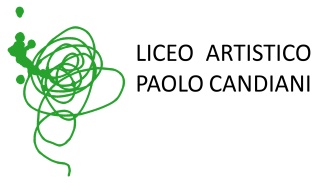 Liceo Artistico Statale Paolo CandianiLiceo Musicale e Coreutico Statale Pina BauschVia L. Manara, 10 – 21052 Busto Arsiziowww.artisticobusto.edu.itTel. 0331633154Email: vasl01000a@istruzione.itPec: vasl01000a@pec.istruzione.itCod. Mec. VASL01000A – C.F. 81009790122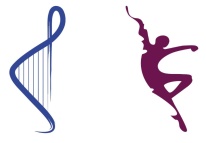 LICEO MUSICALE E COREUTICO PINA BAUSCH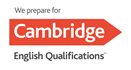 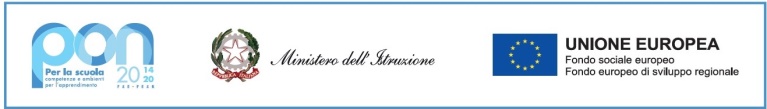 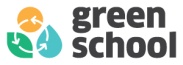 